Introductory remarks by the Chair1 The Chair welcomed all members to the meeting.  Potential conflict of interest withNomination of RFU Rep (TB, TA, PS), Agenda item of County Championship Review (JC) and Agenda item of extension of Presidents term in office (TM). Minutes of the Committee Meeting held on 7 December 2020 2 The minutes of the meeting held on 7 December 2020 were agreed.Matters Arising3 Club Development Chair (TB) to contact Chair of Volunteering & Community for confirmation of date for The Clubs Diversity and Inclusion meeting.Action: Item to be carried forward.4 The Hon Secretary confirmed that Privileged Patrons nominated previously had been contacted with only one declining the privilege.5 The new format of the Yorkshire Committee Meeting Minutes was agreed and adopted going forward.6 Chair of Compliance to confirm profile on GMS.   Action: Ongoing7 Both East and South District Clubs would prefer to hold AGM’s in person.  East will hold AGM virtually in March if necessary.  South are awaiting confirmation from South District Chair.8 Tri County games remain in abeyance until end of Season and may be brought forward to April or May depending on present Government lockdown and Tier systems. 9 The RFU Immediate Support Fund facility has been extended and will carry on until the end of the financial year (30 June 2021).Financial Update – Hon Treasurer10 The Hon Treasurer (PS), noting that Committee Members were apprised of his written report (YRFU Cash Position 31.01.2021), provided a brief summary on several topics including:Immediate Support Fund Investment IncomeOffice Update – rent and salary costsRFDL SupportMonies payable to Yorkshire Rugby AcademyRFU Guidance awaited regarding Age Grade County TeamsRFU Representatives Blog11 RFU Rep (JC) gave update on RFU Safeguarding Audit and suggested that figures for RFU budgets may be available at the Community Game Board meeting on 24th March 2021.Action: The Hon Treasurer (PS) to send note to RFU CB Relationship Manager (AS) to take forward and request timescale for receipt of RFU budgets. Rule Change Proposal12 Following discussion the Committee agreed with proposal to:Ability to defer the AGMAbility to have a virtual AGMAction: Governance to propose rule changes to that affect.Women’s County Caps13 Following discussion the Committee agreed with proposals to: Enable past players who have represented Yorkshire in a minimum of one game to receive an honours cap, free of charge at the cost of the County. Terms of Reference14 Following discussion the Committee agreed to Version 1.9 of the Terms of Reference (excluding District Management board T of R) and these can now be published. Response to FCA15 Chair of Compliance (MS) confirmed that comment put forward by the Hon Treasurer (PS) was acceptable to Governance and the Committee agreed to submit rules as partial amendment and not as complete rules.County Championship Review 16 The Chair has compiled a draft response and once confirmed by those involved in the process, this will be sent to Review Group Chairman.  Nominations Committee Recommendations – Mike Smith17 Chair of Compliance (MS) put forward the following recommendations on behalf of theNominations Committee: RFU Council Representatives. Following discussion and a Poll, the Committee agreed to the nominations put forward for RFU CB Representatives as Ted Atkinson and Toni Birch.  The Chair summarised the procedure going forward for election of said RFU Council Representatives. County Chairman.  The Committee agreed to extend the present three year term for one year. Vice Chairman.  The Committee agreed to the proposal of a Vice Chairman. Discussion took place regarding the advertising of this role and it was agreed that, as the role was Ex Offico that there was no need of a rule change.  Action: Chair of Compliance (MS) to discuss with Chair of Nominations and Governance.President.  Due to the pandemic, Nominations proposed that the presiding role be extended by a further 12 months in office.  Following discussion and a Poll, the Committee rejected theproposal. The County have been asked to appoint a Diversity and Inclusion Officer by the RFU and after discussion it was agreed that the role be advertised.Strategy Group Update18 A firm strategy has now been formulated and Chair of Club Development (TB) summarised the way forward with Innovation and Development Sessions via virtual meeting.Newcastle Rugby Foundation19 The Chair, outlined the background to the Newcastle Rugby Foundation and discussion took place with a view to the County emulating its own Foundation. AOB20 CB Relationship Manager was introduced to the Committee and agreed tocontact and share information at committee meetings when pertinent.21 Club Development Chair (TB) referred to the Needs Analysis Process (attached) andcommunication between Clubs and Club Developers.   Central District Chair (JR) stated that meetings have taken place and the process is working well.  Date of next meeting: 5th April 2021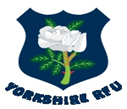 Minutes of the Yorkshire Committee Meeting – on 1st February 2020 at 6.30 pm (Virtual)Present: Chair - Barry Breakwell, Ted Atkinson, David Baker, Toni Birch, Jim Chapman, Steve Corns,David Holmes, Michelle Lewis, Tony McNally, Jim McRobert, Dawn Rathmell, John Riley, Phil Shand, Mike Smith In Attendance: Lindsey Oddy – Administrative Secretary, Andrew Soutar – CB Relationship ManagerApologies for absence: None